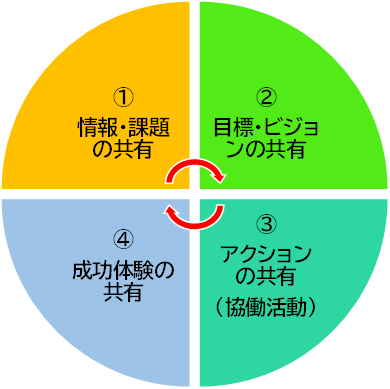 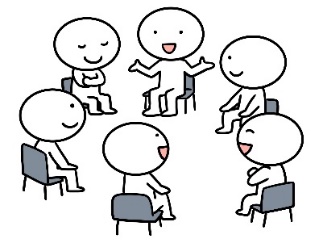 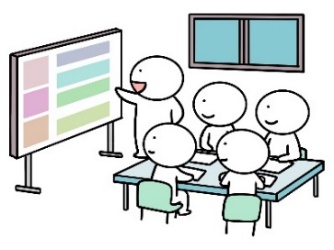 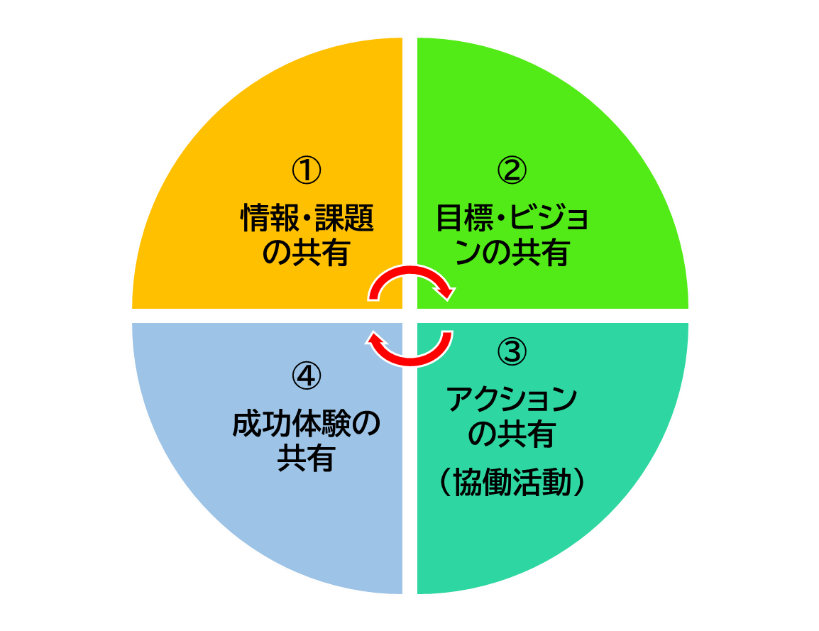 Ⅰ 未来のために①情報・課題の共有（現在の姿）②目標・ビジョンの共有（未来の姿）③手段の共有（未来の姿の実現に向けて）Ⅰ 未来のために協議協議熟議協議熟議Ⅱ 課題解決のために①情報の共有（困り感・気になること）②課題（原因）の共有（そもそもなぜ？）③手段の共有（課題解決に向けて）Ⅱ 課題解決のために協議協議熟議協議熟議Ⅰ 未来のために①情報・課題の共有（現在の姿）②目標・ビジョンの共有（未来の姿）③手段の共有（未来の姿の実現に向けて）Ⅰ 未来のために協議協議熟議協議熟議Ⅱ 課題解決のために①情報の共有（困り感・気になること）②課題（原因）の共有（そもそもなぜ？）③手段の共有（課題解決に向けて）Ⅱ 課題解決のために協議協議熟議協議熟議